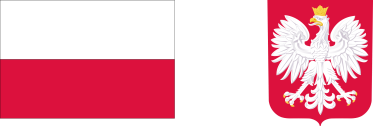 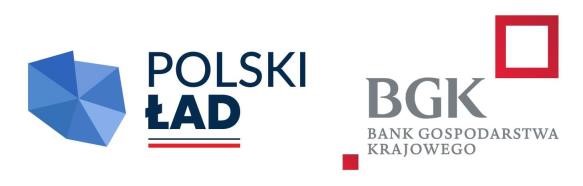 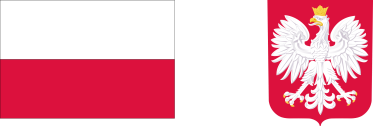 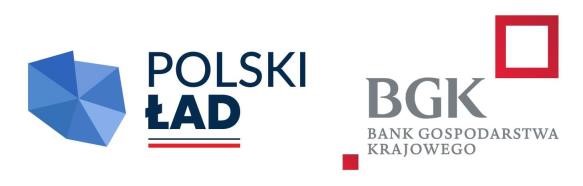 Znak sprawy: RGK.271.2.2024                                                                          Sokolniki, dnia 29.05.2024 r.                                                                                                                                      Wszyscy WykonawcyDotyczy: postępowania o udzielenie zamówienia publicznego na zadanie pod nazwą: „Rozbudowa infrastruktury drogowej w Gminie Sokolniki                                                                  I N F O R M A C J A               o kwocie jaką Zamawiający zamierza przeznaczyć na sfinansowanie zamówienia	Działając na podstawie art. 222 ust. 4 ustawy z dnia 11 września 20219 r. – Prawo zamówień publicznych (Dz. U. z 2023 r., poz. 1605 ze zm.), Zamawiający informuje, że na realizację zamówienia pn.: Rozbudowa infrastruktury drogowej w Gminie Sokolniki  zamierza przeznaczyć na realizacji kwotę  w wysokości: 2.310.000,00 zł (brutto), słownie: dwa miliony trzysta dziesięć tysięcy złotych 00/100                                                                                                                         Wójt Gminy Sokolniki                                                                                                                      (-)     Sylwester Skrzypek